－周末，你打算做什么？－A : 周末，你打算做什么？          B : 我打算 唱卡拉OK 。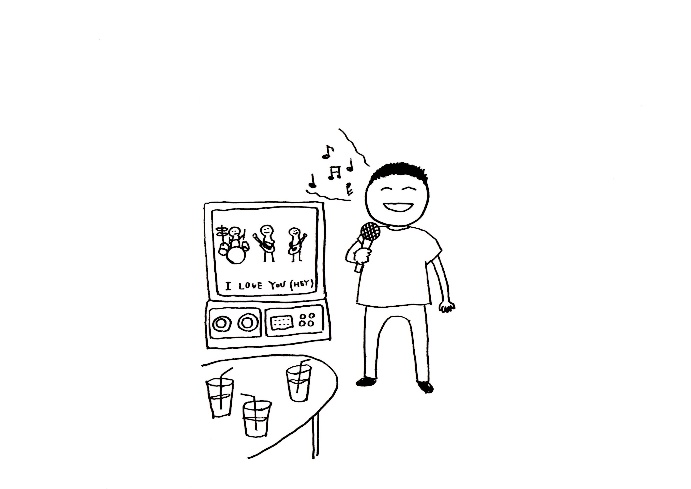 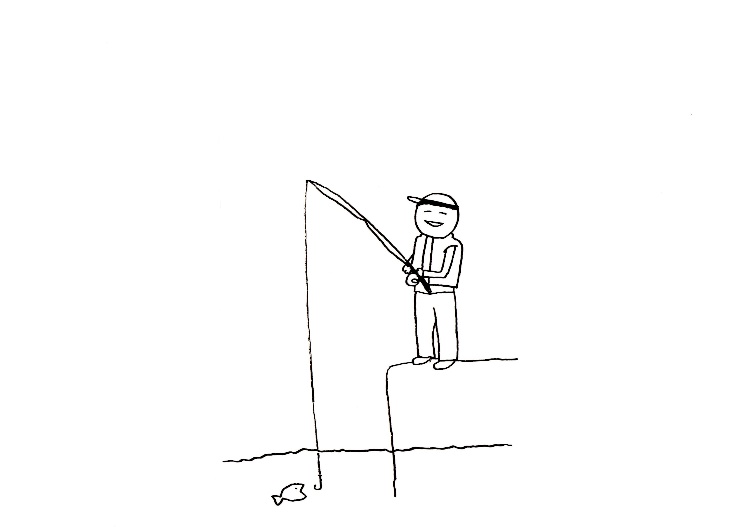 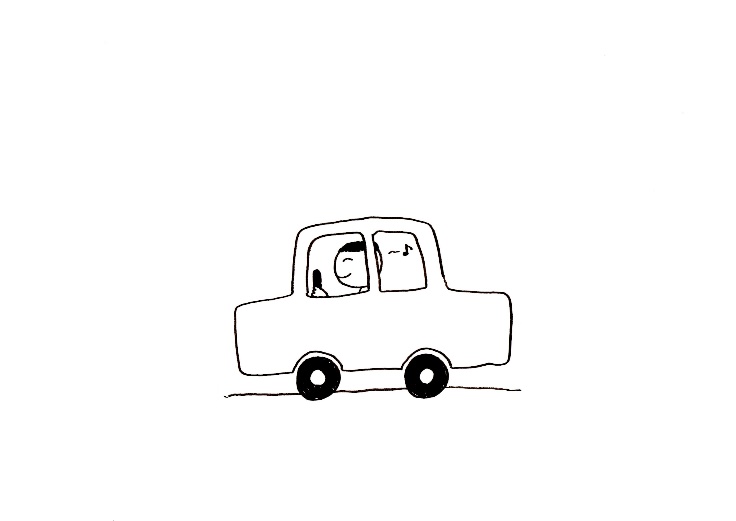 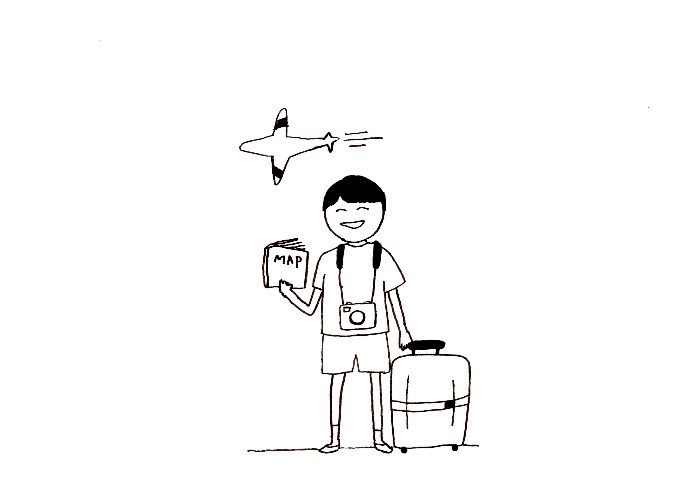  OK                  　            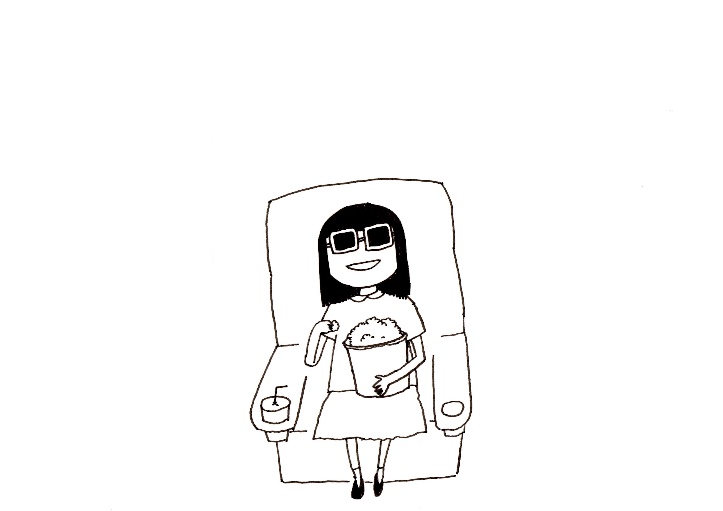 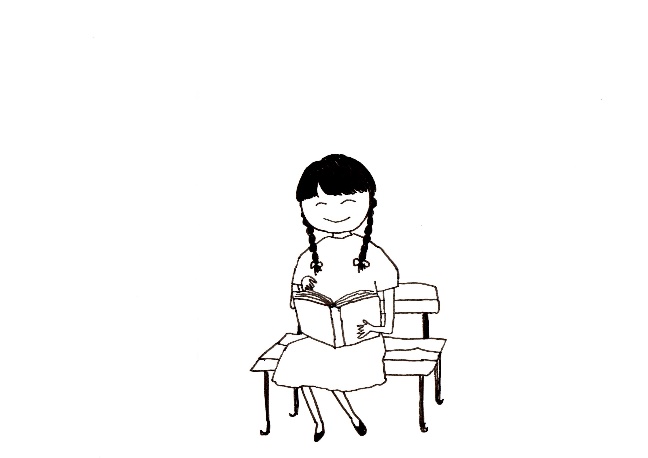 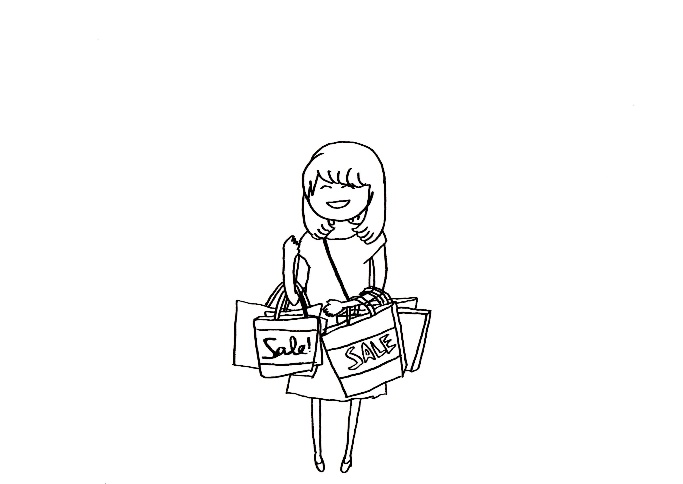 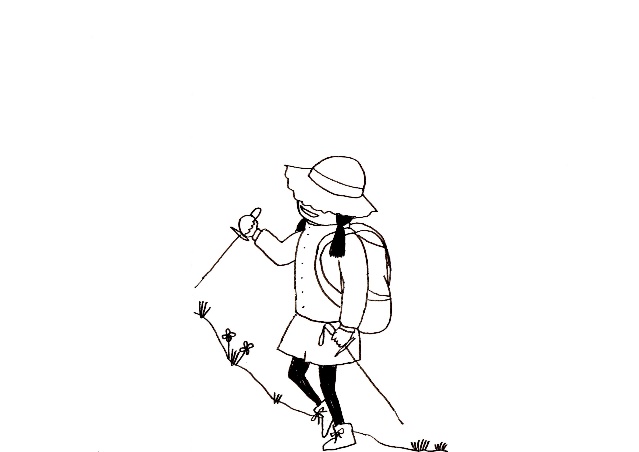 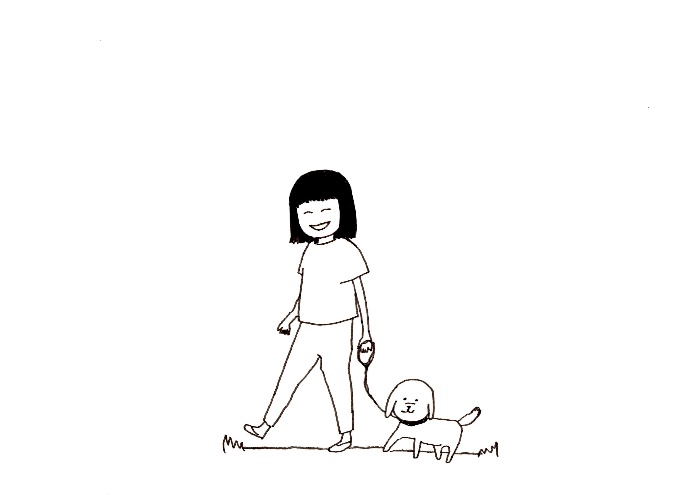 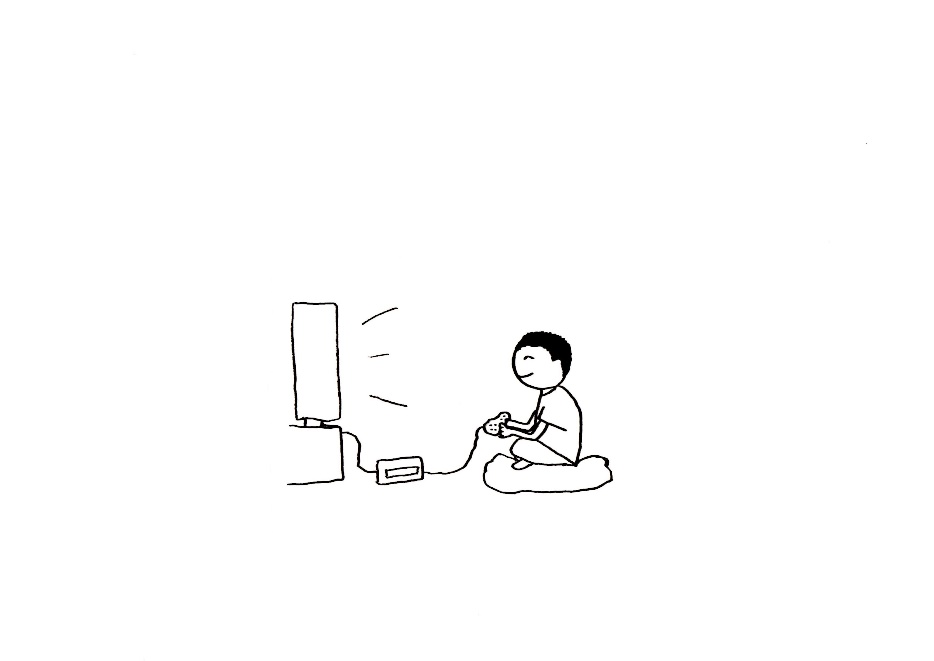 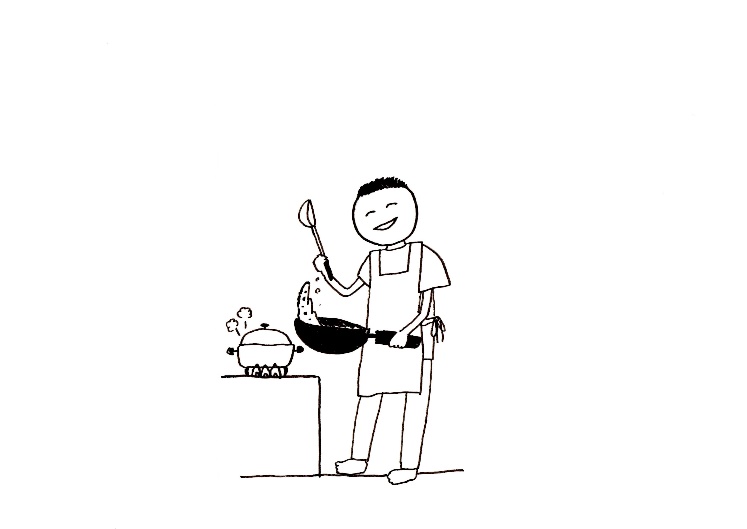 解説：“打算”を使った表現の会話練習用教材です。“我打算唱卡拉OK”を“我打算去唱卡拉OK”という連動文で表現してみたり、“我打算玩儿游戏”に、“在”＋場所を付け加えて“我打算在家玩儿游戏”と表現するなど、どんどん会話を発展させてください。イラスト付き教材は、プリントアウトして学習者に配布することを想定していますが、教室では、授業の締めくくりに配布するのがおススメです。まずは、各イラストをパワーポイントに貼り付けるなどしてスクリーンに映写し、学生たちには顔を上げてもらいましょう。スライド一枚ごとにどんなイラストが登場するのか楽しみつつ（時にはツッコミも入りつつ）、顔を上げて一斉に発音練習することで、クラスに一体感が生まれ、集中力が増します。